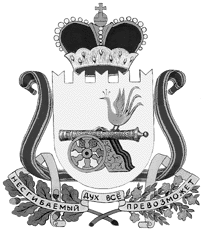 администрация муниципального образования«Вяземский район» смоленской областиПОСТАНОВЛЕНИЕот 27.05.2015 № 920В соответствии с Порядком разработки, реализации и оценки эффективности реализации муниципальных программ в муниципальном образовании «Вяземский район» Смоленской области», утвержденным  постановлением Администрации муниципального образования «Вяземский район» Смоленской области от 18.03.2015 № 402,Администрация муниципального образования «Вяземский район» Смоленской области постановляет:1. Внести в муниципальную программу «Благоустройство территории Вяземского городского поселения  Вяземского района  Смоленской области» на 2015-2017 годы, утвержденную постановлением Администрации муниципального образования «Вяземский район» Смоленской области от 12.05.2015 № 820 изменение, изложив её в новой редакции.2. Опубликовать настоящее постановление в газете «Вяземский вестник» и разместить на официальном сайте Администрации муниципального образования «Вяземский район» Смоленской области.3. Контроль за исполнением данного постановления возложить на заместителя Главы Администрации муниципального образования «Вяземский район» Смоленской области – начальника управления жилищно-коммунального хозяйства, транспорта и дорожного хозяйства В.Г. Лосева.И.п. Главы Администрации  муниципального образования		     «Вяземский район» Смоленской области                                                  С.А. ГуляевУТВЕРЖДЕНА постановлением Администрациимуниципального образования «Вяземский район» Смоленской области от 12.05.2015 № 820                          (в редакции постановления Администрации муниципального образования «Вяземский район» Смоленской областиот 27.05.2015 № 920Муниципальная программа«Благоустройство территории Вяземского городского поселения Вяземского района Смоленской области на 2015-2017 годы»(новая редакция)Вязьма2015 г.Паспортмуниципальной программы«Благоустройство территории Вяземского городского поселения Вяземского района Смоленской области на 2015-2017 годы»Общая характеристика социально-экономической сферы реализации муниципальной программыМуниципальная программа «Благоустройство территории Вяземского городского поселения Вяземского района Смоленской области на 2015-2017 годы» (далее - Программа), разработана в соответствии с Федеральным законом от 06.10.2003 № 131-ФЗ «Об общих принципах организации местного самоуправления в Российской Федерации», постановлением Администрации муниципального образования «Вяземский район» Смоленской области                        от 11.09.2014 № 1827 «О внесении изменений в постановление Администрации муниципального образования «Вяземский район» Смоленской области                       от 11.09.2014 № 1266».Природно-климатические условия городского поселения, его географическое положение и рельеф создают относительно благоприятные условия для проведения работ по благоустройству территории, развитию инженерной инфраструктуры в Вяземском городском поселении.Численность Вяземского городского  поселения по состоянию на  2014 год, составляет 54,8 тыс. человек.В последние годы в городском поселении проводится  целенаправленная работа по благоустройству территории. Выполняются работы по озеленению, уличному освещению, приобретаются новые контейнеры для сбора мусора, благоустраиваются дворовые территории и проезды к ним.В  то  же  время  в  вопросах  благоустройства  территории  поселения  имеется  ряд проблем.Большие нарекания вызывает благоустройство и санитарное содержание дворовых территорий. По-прежнему серьезную озабоченность вызывает состояние сбора, утилизации и захоронения бытовых отходов, освещение улиц, санация безнадзорных животных. В настоящее время уличное освещение составляет 80% от необходимого, для восстановления освещения требуется дополнительное финансирование.Несмотря на предпринимаемые меры, растет количество  несанкционированных свалок мусора и бытовых отходов, отдельные домовладения не ухожены. Накопление промышленных отходов и негативное их воздействие на окружающую среду является одной из проблем обращения с отходами.Эти проблемы не могут быть решены в пределах одного финансового года, поскольку требуют значительных бюджетных расходов, для их решения требуется участие не только органов местного самоуправления, но и организаций различных форм собственности, граждан поселения.Для решения проблем по благоустройству необходимо использовать программно-целевой метод. Комплексное решение проблемы окажет положительный эффект на санитарно-эпидемиологическую обстановку, предотвратит угрозу жизни и безопасности граждан, будет способствовать повышению уровня их комфортного проживания.Приоритеты муниципальной политики в сфере реализации Программы, цели, целевые показатели, описание ожидаемых конечных результатов, сроки и этапы реализации ПрограммыПриоритеты и цели муниципальной политики в сфере благоустройства определены Уставом Вяземского городского поселения Вяземского района Смоленской области и Правилами благоустройства на территории Вяземского городского поселения Вяземского района Смоленской области.Целью Программы является комплексное решение проблем благоустройства, улучшения санитарного и эстетического вида территории поселения, повышения комфортности граждан, озеленения территории поселения, обеспечение безопасности проживания жителей поселения, улучшения экологической обстановки на территории поселения, создание безопасных, благоприятных и комфортных условий для проживания граждан на территории поселения.Цель Программы соответствует стратегической цели муниципальной политики в сфере благоустройства  –  создание комфортной среды обитания и жизнедеятельности для человека, которая позволяет не только удовлетворять жилищные потребности, но и обеспечивает высокое качество жизни в целом.Целевыми показателями Программы являются: - повышение общего уровня благоустройства территории поселения;- восстановление и ремонт, совершенствование системы уличного освещения на территории поселения;- оздоровление санитарной и экологической обстановки в поселении, ликвидация несанкционированных свалок.Сведения о целевых показателях реализации Программы приведены в приложении 1.Перечень целевых показателей носит открытый характер и предусматривает возможность их корректировки в случае потери информативности целевого показателя (достижение максимального значения или насыщения), изменения приоритетов государственной политики в жилищно-коммунальной сфере.Ожидаемыми результатами реализации Программы являются:- создание благоприятной и комфортной среды жизнедеятельности поселения;- улучшение благоустройства улиц, парков, скверов, расположенных на территории поселения;- соответствие сети уличного освещения требованиям нормативных документов;- улучшение состояния зеленых насаждений в парках, скверах, на улицах поселения;- рост числа жителей, удовлетворенных благоустройством поселения;- поддержание удовлетворительного уровня комфортности проживания граждан;- обеспечение санитарно-эпидемиологической и экологической безопасности населения.Сроки реализации муниципальной программы – 2015–2017 годы.3. Обоснование ресурсного обеспечения ПрограммыФинансовое обеспечение реализации Программы осуществляется за счет бюджетных ассигнований бюджета Вяземского городского поселения Вяземского района Смоленской области, предусмотренных на очередной финансовый год и плановый период. Общая потребность в финансовых средствах составляет 110 350 000,00 руб., в том числе по годам:- 2015 год – 34 500 000,00 руб.,- 2016 год – 36 400 000,00 руб.,- 2017 год – 39 450 000,00 руб.Ресурсное обеспечение реализации Программы может быть скорректировано в течение периода ее действия с учетом ежегодного утверждения бюджета поселения на очередной финансовый год и плановый период.Обобщенная характеристика подпрограмм, основных мероприятий,  входящих в состав ПрограммыВ рамках реализации Программы предполагается реализация следующих основных мероприятий, входящих в состав подпрограмм.Подпрограммы Программы «Благоустройство территории Вяземского городского поселения Вяземского района Смоленской области на 2015-2017 годы».Подпрограмма «Содержание уличного освещения».Паспорт подпрограммы «Содержание уличного освещения»Для  контроля, анализа и управления уличным освещением требуется поэтапный  переход  на учетное освещение по городу с использованием аппаратуры для включения и отключения светильников, что позволит значительно экономить  бюджетные средства.  Для повышения безопасности движения  автотранспорта  и пешеходов в ночное время	и вечернее время, требуется повышение освещенности некоторых улиц города.Подпрограмма «Содержание уличного освещения» включает в себя плату за потребленные киловатты на уличное освещение. Техническое обслуживание          2400 светильников уличного освещения, поддержания не менее 95 % их горения.В ходе реализации подпрограммы может осуществляться корректировка выделенных бюджетных средств на ее реализацию с учетом уровня достижения результатов.Основными оценочными показателями являются отчетные данные о фактически выполненных работах (в натуральных и денежных единицах измерения) по реализации программных мероприятий.Предполагается, что реализация подпрограммы обеспечит населению удовлетворительный уровень комфортности и безопасности проживания на территории поселения.Экономический эффект от реализации данной подпрограммы отсутствует, т.к. подпрограмма  носит  социальный  характер.  Реализация  социально-экономического эффекта обеспечивается в объеме 100% подпрограммы.Подпрограмма «Организация и содержание мест захоронения».Паспорт подпрограммы «Организация и содержание мест захоронения»Подпрограмма «Организация и содержание мест захоронения» включает в себя содержание Екатерининского и Фроловского кладбищ, а именно: проведение работ по благоустройству мест захоронения, санитарной очистке, вывозу мусора и снос аварийных деревьев с территорий кладбищ.Подпрограмма «Проведение благоустройства на территории поселения».Паспорт подпрограммы «Проведение благоустройства на территории поселения»Подпрограмма не предусматривает капитальных затрат с целью поэтапного или единовременного повышения качественных и количественных показателей определенных объектов городской инфраструктуры. Подпрограмма нацелена на поддержание удовлетворительного уровня санитарного состояния и исправности объектов благоустройства муниципального образования.Основная проблема сохранения благоприятной окружающей среды, обеспечение безопасных условий проживания граждан, сохранение чистоты на территории городского поселения заключается в рассмотрении и решении одновременно целого комплекса разносторонних задач в условиях ограниченного (доведенного) объема финансовых ресурсов.Ограниченность финансовых средств определяет необходимость выделения первоочередных мероприятий для ликвидации «слабых мест» при решении каждой из поставленных задач. Реализация мероприятий подпрограммы позволит обеспечить удовлетворительный уровень комфортности проживания населения.Подпрограмма «Организация мероприятий по озеленению территории города Вязьма».Паспорт подпрограммы «Организация мероприятий по озеленению территории города Вязьма»Основные меры правового регулирования в сфере реализации муниципальной ПрограммыФедеральный закон от 06.10.2003 № 131 – ФЗ «Об общих принципах организации местного самоуправления в Российской Федерации»; Федеральный закон от 10.01.2002 № 7 – ФЗ «Об охране окружающей среды».	Управление Программой осуществляет Ответственный исполнитель Программы. Механизм ее реализации представляет собой  скоординированные по срокам и направлениям действия исполнителей Программы с учетом социально-экономических условий.	Исполнитель Программы обеспечивает ее реализацию исходя из ее содержания, в том числе:- организует взаимодействие со всеми предприятиями, организациями, структурными подразделениями Администрации муниципального образования «Вяземский район» Смоленской области, задействованными в разработке и реализации Программы; -  корректирует в случае необходимости программные мероприятия, сроки их реализации и их ресурсное обеспечение в ходе реализации Программы;- осуществляет непосредственный контроль над реализацией всех программных мероприятий.	Программа и ежегодные отчеты о выполнении Программы  размещаются на сайте Администрации муниципального образования «Вяземский район» Смоленской области.Целевые показатели реализации муниципальной программы«Благоустройство территории Вяземского городского поселения Вяземского района Смоленской области на 2015-2017 годы»План реализации муниципальной программы «Благоустройство территории Вяземского городского поселения Вяземского района Смоленской области на 2015-2017 годы»О внесении изменений                                      в муниципальную программу «Благоустройство территории Вяземского городского поселения Вяземского района Смоленской области на  2015-2017 годы»Ответственный исполнитель муниципальной программы    Управление жилищно-коммунального хозяйства, транспорта и дорожного хозяйства Администрации муниципального образования «Вяземский район» Смоленской областиОтветственные исполнители подпрограмм муниципальной программы   Организации, осуществляющие деятельность в сфере благоустройства и дорожного хозяйства, определяемые Администрацией муниципального образования «Вяземский район» Смоленской области в соответствии с действующим законодательствомИсполнители основных мероприятий муниципальной 
программы     -Управление жилищно-коммунального хозяйства, транспорта и дорожного хозяйства Администрации муниципального образования «Вяземский район» Смоленской области.-Организации, осуществляющие деятельность в сфере благоустройства и дорожного хозяйства, определяемые Администрацией муниципального образования «Вяземский район» Смоленской области в соответствии с действующим законодательствомНаименование подпрограмм муниципальной программы-содержание уличного освещения;-организация и содержание мест захоронения;-проведение благоустройства на территории городского поселения;-организация мероприятий по озеленению территории города ВязьмаЦель муниципальной  программыКомплексное решение проблем благоустройства, улучшения санитарного и эстетического вида территории Вяземского городского поселения Вяземского района Смоленской области (далее - поселение), повышения комфортности граждан, озеленения территории  поселения , обеспечение безопасности проживания жителей поселения, улучшения экологической обстановки на территории поселенияЦелевые показатели реализации муниципальной программыПриложение №1Сроки (этапы) реализации программыС 01 января 2015 года по 31 декабря 2017 года.1 этап – 2015 год;2 этап – 2016 год;3 этап – 2017 годОбъемы ассигнований муниципальной программы (по годам реализации и в разрезе источников финансирования)Общий объем финансирования 110 350 000,00 руб.Финансовое обеспечение реализации муниципальной программы осуществляется за счет бюджетных ассигнований  бюджета поселения, предусмотренных на очередной финансовый год и плановый период в размере                            110 35050 000,00 руб.в том числе по годам:2015 год – 34 500 000,00 руб.,2016 год – 36 400 000,00 руб.,2017 год – 39 450 000,00 руб.Ожидаемые    конечные      результаты    программы     - создание благоприятной и комфортной среды жизнедеятельности поселения;- улучшение благоустройства улиц, парков, скверов, расположенных на территории поселения;- соответствие сети уличного освещения требованиям нормативных документов;- улучшение состояния зеленых насаждений в парках, скверах, на улицах поселения;- рост числа жителей, удовлетворенных благоустройством поселения;- поддержание удовлетворительного уровня комфортности проживания граждан;- обеспечение санитарно-эпидемиологической и экологической безопасности населенияОтветственный исполнитель муниципальной программы    Управление жилищно-коммунального хозяйства, транспорта и дорожного хозяйства Администрации муниципального образования «Вяземский район» Смоленской областиИсполнители основных мероприятий муниципальной 
программы     - Управление жилищно-коммунального хозяйства, транспорта и дорожного хозяйства Администрации муниципального образования «Вяземский район» Смоленской области.- Организации, осуществляющие деятельность в сфере благоустройства и дорожного хозяйства, определяемые Администрацией муниципального образования «Вяземский район» Смоленской области в соответствии с действующим законодательствомЦель муниципальной  программы- обеспечение надежной, бесперебойной работы оборудования уличного освещения;- создание наиболее благоприятной и комфортной жизнедеятельности населения, проживающего на территории поселенияЦелевые показатели реализации муниципальной программы-доля уличных светильников переведенных  с безучетного на учетное освещение (с заменой  на энергосберегающие лампы);- объём потребляемой энергии уличного освещенияСроки (этапы) реализации программыС 01 января 2015 года по 31 декабря 2017 года.1 этап – 2015 год;2 этап – 2016 год;3 этап – 2017 годОбъемы ассигнований муниципальной программы (по годам реализации и в разрезе источников финансирования)Общий объём финансирования подпрограммы составляет 61 788 000,00 руб., подпрограмма финансируется за счет средств бюджета поселения.В том числе по годам:2015 год – 18 938 000,00 руб.;- уличное освещение города – 12 793 600,00 руб.;- техническое обслуживание уличных  светильников – 6 144 400,00 руб.;2016 год – 20 900 000,00 руб.;- уличное освещение города –   13 700 000,00 руб.;- техническое обслуживание уличных  светильников –   7 200 000,00 руб.;2017 год – 21 950 000,00 руб.; - уличное освещение города –   14 450 000,00 руб.;- техническое обслуживание уличных  светильников –   7 500 000,00 руб.Ответственный исполнитель муниципальной программы    Управление жилищно-коммунального хозяйства, транспорта и дорожного хозяйства Администрации муниципального образования «Вяземский район» Смоленской областиИсполнители основных мероприятий муниципальной 
программы     -Управление жилищно-коммунального хозяйства, транспорта и дорожного хозяйства Администрации муниципального образования «Вяземский район» Смоленской области-Организации, осуществляющие деятельность в сфере благоустройства и дорожного хозяйства, определяемые Администрацией муниципального образования «Вяземский район» Смоленской области в соответствии с действующим законодательствомЦель муниципальной  программы- организация и содержание мест захоронения.- проведение работ по благоустройству мест захоронения, санитарной очистке и вывозу мусора, снос аварийных деревьев, покос травыЦелевые показатели реализации муниципальной программы-площадь территории  механизированной уборки -  зимнее содержание (Екатерининского и Фроловского кладбищ);-площадь зеленой территории подлежащей выкашиванию – летнее содержание (Екатерининского и Фроловского кладбищ);-площадь территории кладбищ очищаемой от мусора (Екатерининского и Фроловского кладбищ)Сроки (этапы) реализации программыС 01 января 2015 года по 31 декабря 2017 года.1 этап – 2015 год;2 этап – 2016 год;3 этап – 2017 годОбъемы ассигнований муниципальной программы (по годам реализации и в разрезе источников финансирования)Общий объём финансирования подпрограммы составляет           9 000 000,00 руб., подпрограмма финансируется за счет средств бюджета Вяземского городского поселенияВ том числе по годам:2015 год – 2 000 000,00 руб.;- содержание городских кладбищ – 2 000 000,00 руб.;2016 год – 3 000 000,00 руб.;- содержание городских кладбищ – 3 000 000,00 руб.;2017 год – 4 000 000,00 руб.; - содержание городских кладбищ – 4 000 000,00 руб.Ответственный исполнитель муниципальной программы    Управление жилищно-коммунального хозяйства, транспорта и дорожного хозяйства Администрации муниципального образования «Вяземский район» Смоленской областиИсполнители основных мероприятий муниципальной 
программы     - Управление жилищно-коммунального хозяйства, транспорта и дорожного хозяйства Администрации муниципального образования «Вяземский район» Смоленской области- Организации, осуществляющие деятельность в сфере благоустройства и дорожного хозяйства, определяемые Администрацией муниципального образования «Вяземский район» Смоленской области в соответствии с действующим законодательствомЦель муниципальной  программыСоздание наиболее благоприятной и комфортной жизнедеятельности населения, проживающего на территории поселенияЦелевые показатели реализации муниципальной программы- общая площадь несанкционированных свалок убранных за год;- количество контейнерных площадок для сбора мусора установленных за год;- число новых контейнеров для сбора мусора приобретенных в течении годаСроки (этапы) реализации программыС 01 января 2015 года по 31 декабря 2017 года.1 этап – 2015 год;2 этап – 2016 год;3 этап – 2017 годОбъемы ассигнований муниципальной программы (по годам реализации и в разрезе источников финансирования)Общий объём финансирования подпрограммы составляет           11 562 000,00 руб., подпрограмма финансируется за счет средств бюджета Вяземского городского поселенияВ том числе по годам:2015 год – 5 062 000,00 руб.;- уборка несанкционированных свалок  – 1 000 000,00 руб.;Прочие мероприятия:- работы по благоустройству – 500 000,00 руб.;- обеспечение противопожарной безопасности – 500 000,00 руб.;- госпитальное захоронение ул. Красноармейское шоссе  – 1 092 000,00 руб.;- захоронение «Дулаг 184»  – 1 908 000,00 руб.;-размещение и содержания малых архитектурных форм – 62 000,002016 год – 3 000 000,00 руб.;- уборка несанкционированных свалок  – 1 000 000,00 руб.;Прочие мероприятия:- обеспечение противопожарной безопасности – 500 000,00 руб.;- госпитальное захоронение ул. Красноармейское шоссе  – 700 000,00 руб.;- захоронение «Дулаг 184»  – 800 000,00 руб.;2017 год – 3 500 000,00 руб.; - уборка несанкционированных свалок  – 1 500 000,00 руб.;Прочие мероприятия:- обеспечение противопожарной безопасности – 500 000,00 руб.;- госпитальное захоронение ул. Красноармейское шоссе  – 700 000,00 руб.;- захоронение «Дулаг 184»  – 800 000,00 руб.Ответственный исполнитель муниципальной программы    Управление жилищно-коммунального хозяйства, транспорта и дорожного хозяйства Администрации муниципального образования «Вяземский район» Смоленской областиИсполнители основных мероприятий муниципальной 
программы     -Управление жилищно-коммунального хозяйства, транспорта и дорожного хозяйства Администрации муниципального образования «Вяземский район» Смоленской области.-Организации, осуществляющие деятельность в сфере благоустройства и дорожного хозяйства, определяемые Администрацией муниципального образования «Вяземский район» Смоленской области в соответствии с действующим законодательствомЦель муниципальной  программыСоздание наиболее благоприятной и комфортной жизнедеятельности населения, проживающего на территории поселенияЦелевые показатели реализации муниципальной программы- количество спиленных деревьев, представляющих угрозу для жизни;- общая площадь зеленой зоны  находящейся на содержании (парки, скверы, зеленые насаждения на улицах и дорогах, пешеходные дорожки и тротуары, цветники)Сроки (этапы) реализации программыС 01 января 2015 года по 31 декабря 2017 года.1 этап – 2015 год;2 этап – 2016 год;3 этап – 2017 годОбъемы ассигнований муниципальной программы (по годам реализации и в разрезе источников финансирования)Общий объём финансирования подпрограммы составляет 28 000 000,00 руб., подпрограмма финансируется за счет средств бюджета Вяземского городского поселенияВ том числе по годам:2015 год – 8 500 000,00 руб.;- содержание парков, скверов и озеленение улицгорода  – 6 802 000,00 руб.;- спиливание деревьев, представляющих угрозу для жизни – 1 000 000,00 руб.;-осуществления проверок содержания, уборки скверов и озеленения улиц города – 198000,00- приобретение семян и рассады цветочных растений – 500 000,002016 год – 9 500 000,00 руб.;- содержание парков, скверов и озеленение улиц города  – 8 000 000,00 руб.;- спиливание деревьев, представляющих угрозу для жизни – 1 000 000,00 руб.;2017 год – 10 000 000,00 руб.; - содержание парков, скверов и озеленение улиц города  – 8 500 000,00 руб.;- спиливание деревьев, представляющих угрозу для жизни – 1 500 000,00 руб.Приложение №1к муниципальной программе «Благоустройство территории Вяземского городского поселения Вяземского района Смоленской области на 2015-2017 годы»№ п/пНаименование  показателяЕдиница измеренияБазовые значения показателей по годамПланируемые значения показателей (на период планирования бюджета)Планируемые значения показателей (на период планирования бюджета)Планируемые значения показателей (на период планирования бюджета)Прогнозные значения показателей№ п/пНаименование  показателяЕдиница измерения2014201520162017последующие   годы реализации программы12345678Муниципальная программа «Благоустройство территории Вяземского городского поселения Вяземского района Смоленской области на 2015-2017 годы»Муниципальная программа «Благоустройство территории Вяземского городского поселения Вяземского района Смоленской области на 2015-2017 годы»Муниципальная программа «Благоустройство территории Вяземского городского поселения Вяземского района Смоленской области на 2015-2017 годы»Муниципальная программа «Благоустройство территории Вяземского городского поселения Вяземского района Смоленской области на 2015-2017 годы»Муниципальная программа «Благоустройство территории Вяземского городского поселения Вяземского района Смоленской области на 2015-2017 годы»Муниципальная программа «Благоустройство территории Вяземского городского поселения Вяземского района Смоленской области на 2015-2017 годы»Муниципальная программа «Благоустройство территории Вяземского городского поселения Вяземского района Смоленской области на 2015-2017 годы»Муниципальная программа «Благоустройство территории Вяземского городского поселения Вяземского района Смоленской области на 2015-2017 годы»Подпрограмма № 1 «Содержание уличного освещения»Подпрограмма № 1 «Содержание уличного освещения»Подпрограмма № 1 «Содержание уличного освещения»Подпрограмма № 1 «Содержание уличного освещения»Подпрограмма № 1 «Содержание уличного освещения»Подпрограмма № 1 «Содержание уличного освещения»Подпрограмма № 1 «Содержание уличного освещения»Подпрограмма № 1 «Содержание уличного освещения»1Доля уличных светильников переведенных  с безучетного на учетное освещение (с заменой  на энергосберегающие лампы)%  от общего числа светильников (2400 шт.)62697580872Объём потребляемой энергии уличного освещениятыс. кВт/ч1 800,01750,01670,01600,01480,0Подпрограмма № 2 «Организация и содержание мест захоронения»Подпрограмма № 2 «Организация и содержание мест захоронения»Подпрограмма № 2 «Организация и содержание мест захоронения»Подпрограмма № 2 «Организация и содержание мест захоронения»Подпрограмма № 2 «Организация и содержание мест захоронения»Подпрограмма № 2 «Организация и содержание мест захоронения»Подпрограмма № 2 «Организация и содержание мест захоронения»Подпрограмма № 2 «Организация и содержание мест захоронения»1Площадь территории  механизированной уборки -  зимнее содержание (Екатерининского и Фроловского кладбищ)м253760537605376053760537602Площадь зеленой территории подлежащей выкашиванию – летнее содержание (Екатерининского и Фроловского кладбищ)м221180211802118021180211803Площадь территории кладбищ очищаемой от мусора (Екатерининского и Фроловского кладбищ)м22130021300213002130021300Подпрограмма № 3 «Проведение благоустройства на территории поселения»Подпрограмма № 3 «Проведение благоустройства на территории поселения»Подпрограмма № 3 «Проведение благоустройства на территории поселения»Подпрограмма № 3 «Проведение благоустройства на территории поселения»Подпрограмма № 3 «Проведение благоустройства на территории поселения»Подпрограмма № 3 «Проведение благоустройства на территории поселения»Подпрограмма № 3 «Проведение благоустройства на территории поселения»Подпрограмма № 3 «Проведение благоустройства на территории поселения»1Общая площадь несанкционированных свалок убранных за годм28329109459879902Количество контейнерных площадок для сбора мусора установленных за годшт.19222528303Число новых контейнеров для сбора мусора приобретенных в течении годашт.90909595100Подпрограмма № 4 «Организация мероприятий по озеленению территории города Вязьма»Подпрограмма № 4 «Организация мероприятий по озеленению территории города Вязьма»Подпрограмма № 4 «Организация мероприятий по озеленению территории города Вязьма»Подпрограмма № 4 «Организация мероприятий по озеленению территории города Вязьма»Подпрограмма № 4 «Организация мероприятий по озеленению территории города Вязьма»Подпрограмма № 4 «Организация мероприятий по озеленению территории города Вязьма»Подпрограмма № 4 «Организация мероприятий по озеленению территории города Вязьма»Подпрограмма № 4 «Организация мероприятий по озеленению территории города Вязьма»1Количество спиленных деревьев, представляющих угрозу для жизни шт.961041181261312Общая площадь зеленой зоны  находящейся на содержании (парки, скверы, зеленые насаждения на улицах и дорогах, пешеходные дорожки и тротуары, цветники) м2281996,6281996,6281996,6281996,6281996,6Приложение №2к муниципальной программе «Благоустройство территории Вяземского городского поселения Вяземского района Смоленской области на 2015-2017 годы»НаименованиеИсполнительмероприятияИсточники финансового   обеспечения (расшифровать)Объем средств на реализацию муниципальной программы на отчетный год и плановый период, рублейОбъем средств на реализацию муниципальной программы на отчетный год и плановый период, рублейОбъем средств на реализацию муниципальной программы на отчетный год и плановый период, рублейОбъем средств на реализацию муниципальной программы на отчетный год и плановый период, рублейОбъем средств на реализацию муниципальной программы на отчетный год и плановый период, рублейПланируемое значение показателя на реализацию муниципальной программы на отчетный годи плановый периодПланируемое значение показателя на реализацию муниципальной программы на отчетный годи плановый периодПланируемое значение показателя на реализацию муниципальной программы на отчетный годи плановый периодНаименованиеИсполнительмероприятияИсточники финансового   обеспечения (расшифровать)всего2015201620162017201520162017Комплексное решение проблем благоустройства, улучшения санитарного и эстетического вида территории Вяземского городского поселения Вяземского района Смоленской области, повышения комфортности граждан, озеленения территории  поселения, обеспечение безопасности проживания жителей поселения, улучшения экологической обстановки на территории поселенияКомплексное решение проблем благоустройства, улучшения санитарного и эстетического вида территории Вяземского городского поселения Вяземского района Смоленской области, повышения комфортности граждан, озеленения территории  поселения, обеспечение безопасности проживания жителей поселения, улучшения экологической обстановки на территории поселенияКомплексное решение проблем благоустройства, улучшения санитарного и эстетического вида территории Вяземского городского поселения Вяземского района Смоленской области, повышения комфортности граждан, озеленения территории  поселения, обеспечение безопасности проживания жителей поселения, улучшения экологической обстановки на территории поселенияКомплексное решение проблем благоустройства, улучшения санитарного и эстетического вида территории Вяземского городского поселения Вяземского района Смоленской области, повышения комфортности граждан, озеленения территории  поселения, обеспечение безопасности проживания жителей поселения, улучшения экологической обстановки на территории поселенияКомплексное решение проблем благоустройства, улучшения санитарного и эстетического вида территории Вяземского городского поселения Вяземского района Смоленской области, повышения комфортности граждан, озеленения территории  поселения, обеспечение безопасности проживания жителей поселения, улучшения экологической обстановки на территории поселенияКомплексное решение проблем благоустройства, улучшения санитарного и эстетического вида территории Вяземского городского поселения Вяземского района Смоленской области, повышения комфортности граждан, озеленения территории  поселения, обеспечение безопасности проживания жителей поселения, улучшения экологической обстановки на территории поселенияКомплексное решение проблем благоустройства, улучшения санитарного и эстетического вида территории Вяземского городского поселения Вяземского района Смоленской области, повышения комфортности граждан, озеленения территории  поселения, обеспечение безопасности проживания жителей поселения, улучшения экологической обстановки на территории поселенияКомплексное решение проблем благоустройства, улучшения санитарного и эстетического вида территории Вяземского городского поселения Вяземского района Смоленской области, повышения комфортности граждан, озеленения территории  поселения, обеспечение безопасности проживания жителей поселения, улучшения экологической обстановки на территории поселенияКомплексное решение проблем благоустройства, улучшения санитарного и эстетического вида территории Вяземского городского поселения Вяземского района Смоленской области, повышения комфортности граждан, озеленения территории  поселения, обеспечение безопасности проживания жителей поселения, улучшения экологической обстановки на территории поселенияКомплексное решение проблем благоустройства, улучшения санитарного и эстетического вида территории Вяземского городского поселения Вяземского района Смоленской области, повышения комфортности граждан, озеленения территории  поселения, обеспечение безопасности проживания жителей поселения, улучшения экологической обстановки на территории поселенияКомплексное решение проблем благоустройства, улучшения санитарного и эстетического вида территории Вяземского городского поселения Вяземского района Смоленской области, повышения комфортности граждан, озеленения территории  поселения, обеспечение безопасности проживания жителей поселения, улучшения экологической обстановки на территории поселенияПодпрограмма 1 «Содержание уличного освещения"Управление жилищно-коммунального хозяйства, транспорта и дорожного хозяйства муниципального образования «Вяземский район» Смоленской областиБюджет Вяземского городского поселения61 788 000,00 18938 000,00 18938 000,00 20 900 000,00 21 950 000,00 хххСодержание уличного освещения городаОрганизации, осуществляющие деятельность в сфере благоустройства и дорожного хозяйстваБюджет Вяземского городского поселения40 943 600,0012 793 600,0012 793 600,0013 700 000,0014 450 000,00ххх1.2.Техническое обслуживание уличных светильниковОрганизации, осуществляющие деятельность в сфере благоустройства и дорожного хозяйстваБюджет Вяземского городского поселения20 844 400,006144 400,006144 400,007 200 000,007 500 000,00хххДоля уличных светильников переведенных  с безучетного на учетное освещение (с заменой  на энергосберегающие лампы); % от общего числа светильников (2400 шт.)ххххххх697580Объём потребляемой энергии уличного освещения; тыс. кВт/чххххххх1750,01670,01600,0Подпрограмма 2 «Организация и содержание мест захоронения "Управление жилищно-коммунального хозяйства, транспорта и дорожного хозяйства муниципального образования «Вяземский район» Смоленской областиБюджет Вяземского городского поселения9 000 000,002 000 000,002 000 000,003 000 000,004 000 000,00ххх2.1.Содержание городских кладбищ, воинских захоронений.Организации, осуществляющие деятельность в сфере благоустройства и дорожного хозяйстваБюджет Вяземского городского поселения9 000 000,002 000 000,002 000 000,003 000 000,004 000 000,00хххПлощадь территории  механизированной уборки -  зимнее содержание (Екатерининского и Фроловского кладбищ); м2.ххххххх537605376053760Площадь зеленой территории подлежащей выкашиванию – летнее содержание (Екатерининского и Фроловского кладбищ); м2.ххххххх211802118021180Площадь территории кладбищ очищаемой от мусора (Екатерининского и Фроловского кладбищ); м2.ххххххх213002130021300Подпрограмма 3 «Проведение благоустройства на территории поселения "Управление жилищно-коммунального хозяйства, транспорта и дорожного хозяйства муниципального образования «Вяземский район» Смоленской областиБюджет Вяземского городского поселения11 562  000,005 062 000,005 062 000,003 000 000,003 500 000,00ххх3.1.Уборка несанкционированных свалокОрганизации, осуществляющие деятельность в сфере благоустройства и дорожного хозяйстваБюджет Вяземского городского поселения3 500 000,001 000 000,001 000 000,001 000 000,001 500 000,00ххх3.2.Обеспечение противопожарной безопасностиОрганизации, осуществляющие деятельность в сфере благоустройства и дорожного хозяйстваБюджет Вяземского городского поселения1 500 000,00500 000,00500 000,00500  000,00500 000,00ххх3.3.Госпитальное захоронение ул. Красноармейское шоссе Организации, осуществляющие деятельность в сфере благоустройства и дорожного хозяйстваБюджет Вяземского городского поселения2 592 000,001092000,001092000,00700 000,00700 000,00ххх3.4.Захоронение «Дулаг 184»Организации, осуществляющие деятельность в сфере благоустройства и дорожного хозяйстваБюджет Вяземского городского поселения3 408 000,001 908 000,001 908 000,00800 000,00800 000,00ххх3.5.Размещение и содержание малых архитектурных формОрганизации, осуществляющие деятельность в сфере благоустройства и дорожного хозяйстваБюджет Вяземского городского поселения62000,0062000,0062000,0000ххх3.6 Работы по благоустройствуОрганизации, осуществляющие деятельность в сфере благоустройства и дорожного хозяйстваБюджет Вяземского городского поселения500 000,00500 000,00500 000,0000хххОбщая площадь несанкционированных свалок убранных за год; м2.ххххххх910945987Количество контейнерных площадок для сбора мусора установленных за год; шт.ххххххх222528Число новых контейнеров для сбора мусора приобретенных в течении года; шт.ххххххх909595Подпрограмма 4 «Организация мероприятий по озеленению территории города Вязьма "Управление жилищно-коммунального хозяйства, транспорта и дорожного хозяйства Администрации муниципального образования «Вяземский район» Смоленской областиБюджет Вяземского городского поселения28 000 000,008 500 000,008 500 000,009 500 000,0010 000 000,00ххх4.1.Содержание парков, скверов и озеленение улиц городаОрганизации, осуществляющие деятельность в сфере благоустройства и дорожного хозяйстваБюджет Вяземского городского поселения23 302 000,006 802 000,006 802 000,008 000 000,008 500 000,00ххх4.2.Спиливание деревьев, представляющих угрозу для жизниОрганизации, осуществляющие деятельность в сфере благоустройства и дорожного хозяйстваБюджет Вяземского городского поселения4 000 000,001 000 000,001 000 000,001 500 000,001 500 000,00ххх4.3.Осуществление проверок содержания, уборки парков, скверов и озеленение улиц городаОрганизации, осуществляющие деятельность в сфере контроля за благоустройством и дорожным хозяйствомБюджет Вяземского городского поселения198000,00198000,00198000,0000ххх4.4.Преобретение семян и рассады цветочных растенийОрганизации, осуществляющие деятельность в сфере благоустройства и дорожного хозяйстваБюджет Вяземского городского поселения500 000,00500 000,00500 000,00Количество спиленных деревьев, представляющих угрозу для жизни; шт. ххххххх104118126Общая площадь зеленой зоны  находящейся на содержании (парки, скверы, зеленые насаждения на улицах и дорогах, пешеходные дорожки и тротуары, цветники); м2.ххххххх281996,6281996,6281996,6